KLASA: 400-01/24-01/04URBROJ:2140-27-2-24-4Stubičke Toplice, 22.05.2024.Na temelju članka 75. st. 1. Zakona o sportu (Nar. nov. br. 141/22) i članka 25. t. 3. Statuta Općine Stubičke Toplice (Službeni glasnik Krapinsko-zagorske županije br. 16/09, 9/13, 15/18 i 7/21), Općinsko vijeće Općine Stubičke Toplice na svojoj 26. sjednici održanoj dana 22. svibnja 2024. godine donijelo jeODLUKU O IZVRŠENJU PROGRAMA JAVNIH POTREBA U SPORTUZA RAZDOBLJE 01.01.2023. DO 31.12.2023. GODINEI.Općina Stubičke Toplice u proračunu za 2023. godinu osigurava financijska sredstva za financiranje javnih potreba u sportu u iznosu od 91.768,42 eura, a u izvještajnom razdoblju utrošeno je 92.070,05 eura.II.Javne potrebe u sportu za koje se osiguravaju sredstva u proračunu Općine Stubičke Toplice su:poticanje razvoja i promocije sportaprovođenje sportskih aktivnosti djece, mladeži i studenata,djelovanje sportskih udruga,sportska priprema, domaća i međunarodna natjecanja te opća i posebna zdravstvena zaštita sportaša,sportsko rekreativne aktivnosti građana,sportske aktivnosti djece s teškoćama u razvoju planiranje, izgradnja, održavanje i korištenje sportskih građevina značajnih za Općinu Stubičke TopliceIII.Program javnih potreba u sportu obuhvaća podupiranje rada i projekata udruga s područja Općine Stubičke Toplice, sukladno rezultatima natječaja, pokroviteljstvo sportskih manifestacija.Izvor sredstava za financiranje javnih potreba u sportu je proračun Općine – opći prihodi i primci i kapitalne pomoći iz državnog proračuna.Dostaviti:Arhiva, ovdje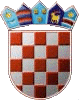 REPUBLIKA HRVATSKAKRAPINSKO-ZAGORSKA ŽUPANIJAOPĆINA STUBIČKE TOPLICEOPĆINSKO VIJEĆE